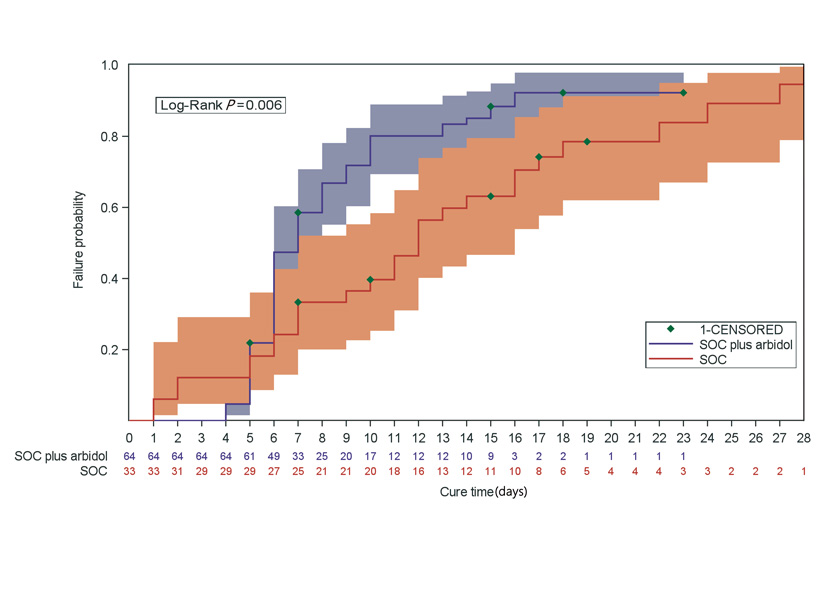 Supplementary Figure 1: Kaplan-Meier curve of the time to clinical recovery in SOC plus arbidol tablets versus SOC group. SOC: Standard of care.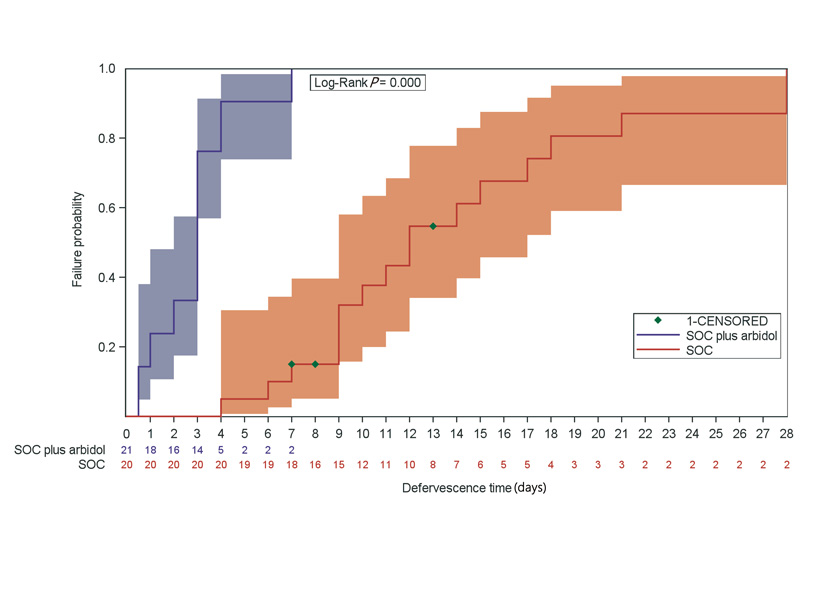 Supplementary Figure 2: Kaplan-Meier curve of the time to defervescence in SOC plus arbidol tablets versus SOC group. SOC: Standard of care.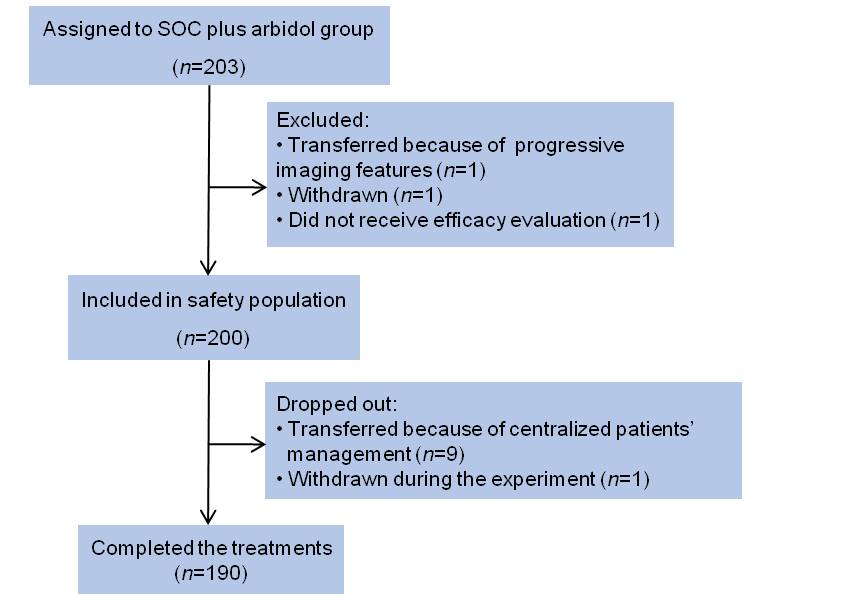 Supplementary Figure 3: Flow diagram of the extra single-arm analysis. SOC: Standard of care.Supplementary Table 1: Baseline characteristics of the patients in the single-arm analysis.Data are presented as mean ± standard deviation or n (%). ALB: Albumin; ALT: Alanine aminotransferase; AST: Aspartate aminotransferase; BUN: Blood urea nitrogen; CK: Creatine kinase; CRE: Creatinine; CRP: C-reactive protein; CT: Computed tomography; LDH: Lactate dehydrogenase; LYMPHN: Lymphocyte count; PLT: Platelet count; SOC: Standard of care; WBC: White blood cell.CharacteristicsSOC plus arbidol(N=200)CharacteristicsSOC plus arbidol(N=200)Age (years)48.00±12.13GenderMale74/200 (37.0)Han nationality200 (100.0)Disease severityMild45/200 (22.5)Moderate109/200 (54.5)Severe46/200 (23.0)Coexisting diseases59/200 (29.5)Temperature (℃)36.61±0.46SymptomsFever36/200 (18.0)Acute hypoxia28/200 (14.0)Oxygen therapy47/200 (23.5)Lab examination abnormal ratioWBC15/169 (8.9)LYMPH28/169 (16.6)PLT9/169 (5.3)ALT43/160 (26.9)AST20/160 (12.5)ALB22/160 (13.8)LDH12/160 (7.5)CK6/157 (3.8)CK-MB3/157 (1.9)BUN11/160 (6.9)CRE10/160 (6.3)CRP34/167 (20.4)CT abnormal168/180 (93.3)